                     АЛГОРИТМ ДЕЙСТВИЙ ПРИ ПОЖАРЕ !1.Необходимо немедленно вызвать пожарную охрану по телефону "01", «112». сообщив свой точный адрес, объект пожара и встретить пожарную охрану. Детям - если рядом есть взрослые, сразу позвать их на помощь; 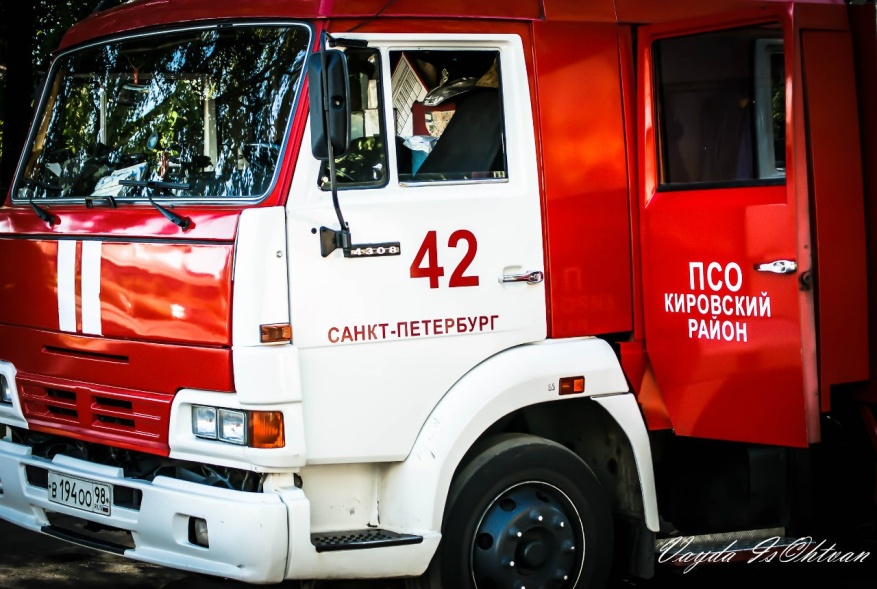 2.Если горение только началось, вы его легко затушите водой, накроете толстым одеялом, покрывалом, забросаете песком, землей (можно из цветочных горшков)3. Ни в коем случае не тушить водой горящие электропроводку и электроприборы, находящиеся под                                                                                          напряжением - это опасно для жизни; 4. Если вы видите, что не сможете справиться с огнем, и пожар принимает угрожающие     размеры, срочно покиньте помещение; 5. Никогда не прячьтесь в задымленном помещении в укромные места. Необходимо помнить, что правильное и полное сообщение о пожаре позволит пожарной охране предвидеть возможную обстановку и принять необходимые решения, для ликвидации пожара и спасения людей. Если пожар возник дома, возможно эвакуироваться придется в темноте и с другими трудностями. Выбираться из горящего помещения будет гораздо проще, если заранее спланировать и продумать свой путь эвакуации: - убедитесь, что спланированный вами путь эвакуации не имеет препятствий; - если имеются серьезные трудности с передвижением (инвалидность), желательно, чтобы ваша комната находилась как можно ближе к выходу; Многие пожары в жилье возникают ночью. Вот несколько простых вещей, которые необходимо   делать каждый вечер, чтобы уберечь себя и свою семью от пожара: - отключите все электроприборы, не предназначенные для постоянной работы;- выключите все газовые приборы; - убедитесь, что вами не оставлены тлеющие сигареты; - отключите временные нагреватели; - на дачах и в загородных домах, установите ограждение вокруг открытого огня (печи, камина).	     Пожар – это страшная трагедия!  Защитите себя и своих близких от огня!И помните, что пожар легче предупредить, чем погасить, соблюдайте правила пожарной безопасности!Телефон пожарной охраны -"01" (со стационарного телефона), "112"   (с мобильного) СПб ГКУ «ПСО Кировского района»ОНДПР Кировского района     Кировское отделение ВДПО      